Министерство образования и науки Республики Саха (Якутия) Государственное бюджетное профессиональное образовательное учреждение РС (Я) "Колледж креативных индустрий "АЙАР УУСТАР"Тема: Дистанционное обучение студентовпо изобразительным видам искусства и техническим предметамАвтор: Карсанаева Татьяна Петровна, преподаватель спецдисциплинг. Якутск, 2023Содержание:Введение. Дистанционное обучение - как инновационная форма обучения……………………………2-3Из  опыта работы применения методов и технологий ДО в педагогической деятельности………………...3-6Заключение …………………………………………………………6Введение1. Активное внедрение современных технических средств в систему образования коренным образом изменило подход к образовательному процессу во многих странах мира, включая Россию. Получили широкое распространение новые формы обучения, одно из которых –дистанционное обучение.Новые требования к знаниям, стремительное развитие информационных технологий, появление новых методик обучения, стандартизация программ образования в различных странах мира – все это требует тщательного пересмотра подхода к системе обучения, которая должна по максимуму использовать доступные телекоммуникационные, информационные и педагогические технологии.Дистанционное обучение в настоящее время может рассматриваться как инновационная форма обучения, которая позволяет получать знания через интернет под контролем учителя-тьютора.Цель дистанционного обучения – предоставить ученикам элементы универсального образования, которые позволят им эффективно адаптироваться к изменяющимся социально-экономическим условиям и успешно интегрироваться в современное общество. Данный вид обучения базируется на основе передовых информационных технологий, применение которых обеспечивает быструю и гибкую адаптацию под изменяющиеся потребности ученика.Под дистанционным обучением понимают образовательную систему, построенную с применением компьютерных телекоммуникаций и использованием современных информационных и педагогических технологий.Главная особенность дистанционного обучения – возможность получения образовательных услуг без посещения учебного заведения, так как все изучение предметов и общение с преподавателями осуществляется посредством интернета и обмена электронными письмами.Выделяют следующие основные направления внедрения электронного дистанционного обучения в систему образования:• обеспечение доступности образования для инвалидов и обучающихся, которые имеют проблемы со здоровьем;• обеспечение доступности образования для студентов, которые временно по каким-либо причинам не могут посещать занятия;• возможность продолжения обучения при введении карантина;• обеспечение возможности получения дополнительного образования;• возможность обучения по отдельным предметам с применением дистанционных технологий;• получение доступа к обширной базе данных, что позволяет  более успешно подготовиться к сдаче единого государственного экзамена.Дистанционное обучение предоставляет и преподавателям уникальные возможности по повышению своей квалификации, ведь через различные методические объединения можно обмениваться опытом со своими коллегами, а также участвовать в онлайн мероприятиях.В Федеральной программе развития образования разработка и реализация информационных образовательных технологий и методов обучения является одним из основных направлений, которое должно способствовать формированию гармонично развитой, социально активной и творческой личности. При этом считается, что активное распространение дистанционных образовательных технологий позволит российской системе образования занять достойное место в международном информационном и коммуникационном пространстве. [1,с.7]Технологии дистанционного обучения — это совокупность новейших информационных методов и форм развития, которые обеспечивают проведение учебного процесса на расстоянии. Дистанция больше не препятствует живому общению, интерактиву и получению практического опыта. В вышеописанной ситуации на педагога ложится новая функция – проводник знаний, помощник и консультант. В связи с этим, для получения новой компетенции в области применения дистанционных технологий, в ноябре 2021 г.,   я прошла курсы по теме "Возможности облачных технологий в профессиональной деятельности педагога СПО" при ИРПО. 2. В своей педагогической деятельности (в частности, по спецдисципли-нам: рисунок, живопись, перспектива, цветоведение, техника шрифтовых работ, компьютерная графика, мною используются следующие образовательные  технологии:видео-лекции;мультимедиа-лекции и лабораторные практикумы;электронные мультимедийные учебники;компьютерные обучающие и тестирующие системы;имитационные модели и компьютерные тренажеры;Также использую следующие формы организации занятий: веб-занятия, такие занятия организуются с использованием сети Интернет; чат-занятия, телеконференции, организация переписки по e-mail и т.п. Во время дистанционных занятий я использую такие приложения как  Google диск, Google Drive, Яндекс.Диск, Zoom, Яндекс.Телемост. Очень удобно пользоваться электронной доской Miro.[2,с.7]Все задачи, решаемые дистанционным обучением можно разделить на 3 основных блока:Предоставление знанийПроверка знанийВзаимодействие в процессе обучения Подача материала, прохождение новой темы осуществляется следующим образом, например: создание групп по дисциплинам в приложении WhatsApp, отправка ссылки веб-занятия по времени,  ссылок методических материалов, образцов выполнения заданий, ссылка на Гугл диск и т.д.Проверку выполненных работ произвожу в  Гугл диске, где студенты  создают папки по дисциплинам и прикрепляют в ней свои работы. Во время веб-занятий мы вместе заходим в отдельные папки в Гугл диске и делаем коллективный обзор работ. Таким образом, осуществляется индивидуальный подход к каждому обучающемуся: в Гугл диске можно указать на ошибки работ непосредственно на изображении выполненных работ, применяя стрелки и надписи.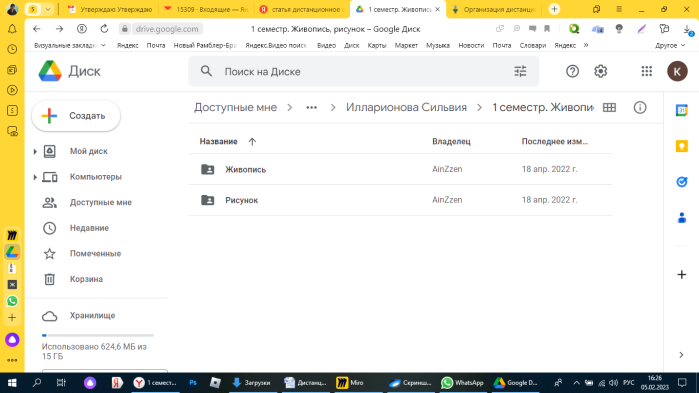 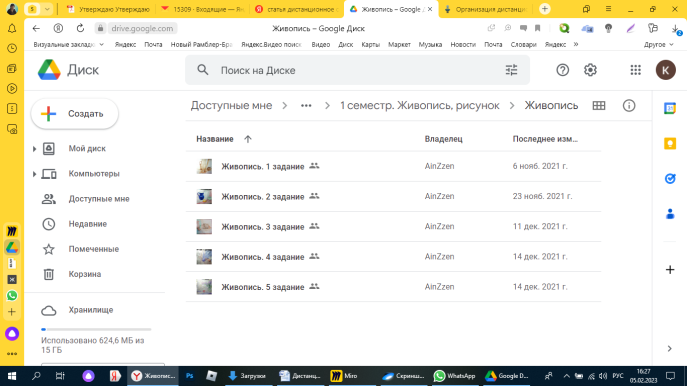 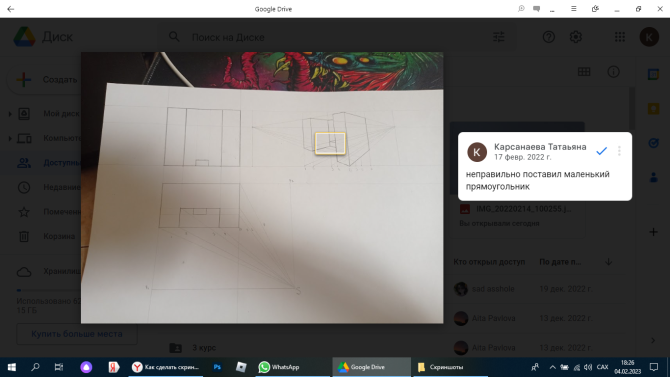 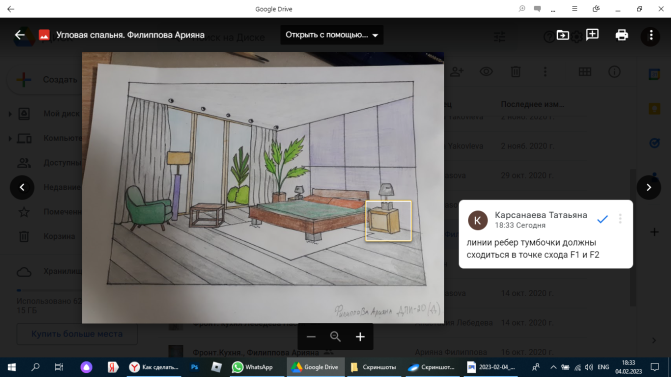 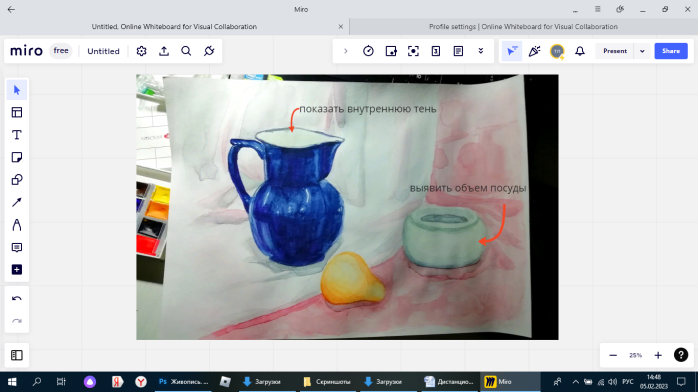 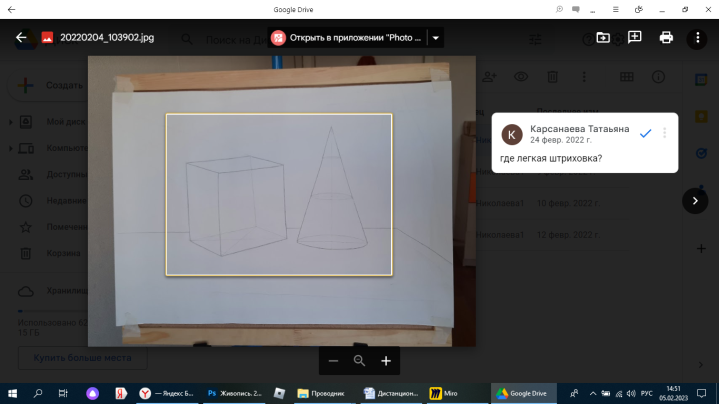 В 2021г. дистанционно провела летнюю пленэрную практику. Студенты разъехались по улусам и в течении месяца занимались заочно. Мною  ежедневно отправлялись задания, план и примеры выполнения работ. Студенты заполняли дневники выполненных работ и закрепляли рисунки в Гугл диске. По итогам просмотра сделала выводы, что все студенты справились с поставленной задачей. За годы работы в колледже мною разработаны немало дидактического и методического материала. Привожу примеры дидактического материала, собранные с интернета, а также разработанные мною по различным дисциплинам:Направляя камеру любого смартфона на QR код можно легко открыть любое методическое пособие. Применение QR кодов упрощает и стимулирует студентов в игровой форме осваивать новый материал. Разработанный мною методический материал  «Перспектива. Метод Архитекторов» занял 2 место во Всероссийском педагогическом конкурсе «Моя лучшая методическая разработка». По результатам проведенного опроса видно, что большинству обучающихся доступно и удобно заниматься дистанционно.Анализируя существующие системы дистанционного обучения, можно прийти к выводу, что ДО дает следующие преимущества любому обучающемуся  	1. доступность обучения. При хроническом недостатке времени учиться надо все больше. Процесс обучения при ДО может начинаться когда угодно и заканчиваться когда угодно.	2. радикально новые формы представления и организации информации. Системы мультимедиа, нелинейные формы представления информации, присутствие большого количества справочной информации.	3. достоверность сертификации знаний. Широкое использование методик оценки знаний, основанных на тестировании.Источник:https://www.maam.ru/detskijsad/distancionaja-forma-obuchenija-kak-inovacionaja-obrazovatelnaja-model.html https://infourok.ru/organizaciya-uchebnogo-processa-i-didakticheskie-sredstva-distancionnogo-obucheniya-4304141.htmlhttps://infourok.ru/prezentaciya-na-temu-osnovi-kompozicii-1090909.htmlОсновы композиции.(материал с интернета) [3, с.7]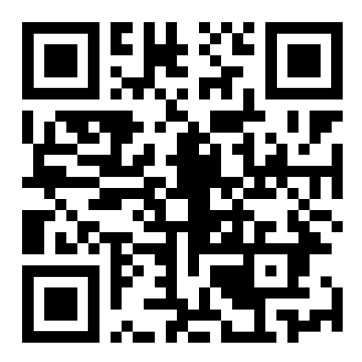 Перспектива. Метод Архитекторов(разработано мною) 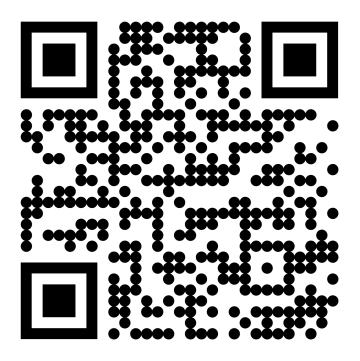 Основы цветовой гармонии(материал с интернета)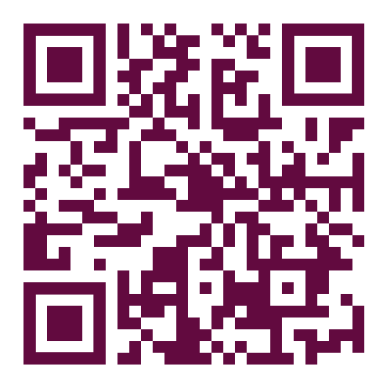 Уроки Photoshop(авторское видео)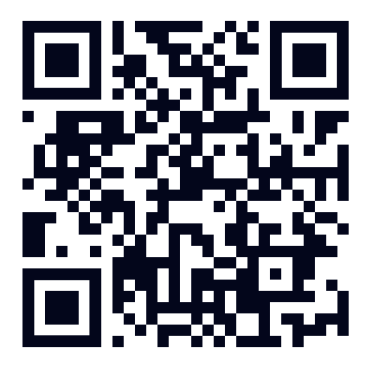 Перспектива интерьера(разработано мною)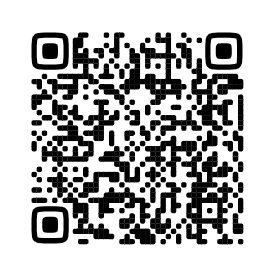 ВопросыданетЗатрудняюсь ответить1Понимаете ли вы задания отправленные преподавателем?80%2%10%2Удобно ли вам заниматься дистанционно?92%3%5%3Удовлетворяет ли вас интернет- соединение? 72%25%15%